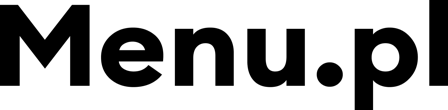 Warszawa, 03.08.2023Ruszyło Menu.pl – nowe narzędzie do zarządzania restauracjąMenu.pl to nowatorski system do zarządzania restauracją, którego celem jest usprawnienie prowadzenia i obsługi lokalu. Dzięki innowacyjnemu systemowi właściciele i menadżerowie restauracji mogą zwiększyć efektywność swoich działań i usprawniać procesy, by móc dostarczać swoim klientom jeszcze lepszych doświadczeń. To zautomatyzowane rozwiązanie, które pozwala w pełni zdalnie kontrolować działalność restauracji.Koniec z nieodebranymi połączeniamiZamówienia telefoniczne to niezwykle wrażliwy punkt obsługi klienta. Każdy dzwoniący klient to potencjalny dodatkowy przychód. Jednocześnie ten sposób przyjmowania zamówień generuje najwięcej błędów i pomyłek. Nieprawidłowo zrealizowane zamówienie to drastyczny spadek satysfakcji klienta, a nieodebrany telefon to rozczarowany klient i utracone przychody. Asystent połączeń Menu.pl pozwala na pełne wykorzystanie potencjału zamówień telefonicznych, bez ryzyka nieodebranych połączeń. Narzędzie daje możliwość wykorzystania dotychczasowego numeru telefonu restauracji oraz dowolnej konfiguracji scenariusza kontaktu – można zautomatyzować wszystkie połączenia lub tylko nieodebrane, a także stworzyć indywidualny schemat obsługi klienta. Asystent połączeń pozwala też monitorować i analizować skuteczność obsługi zamówień, pomagając w optymalizacji usług.Szeroki zakres funkcjonalności dla kompleksowej obsługi klientaSystem umożliwia właścicielom i menadżerom restauracji korzystanie z nowoczesnych narzędzi, dzięki którym oni sami mogą skupić się na tym, co najważniejsze – zapewnianiu wyjątkowej obsługi i niezapomnianych doświadczeń kulinarnych swoim klientom. Panel główny pozwala w jednym miejscu zbierać wszystkie zamówienia wraz ze szczegółowymi informacjami na temat potraw – wykluczeń, dodatków, uwag od klienta i wielu innych parametrów niezbędnych do prawidłowej obsługi. Wraz z dostępem do nowoczesnego i funkcjonalnego serwisu, użytkownik otrzymuje również gotową integrację z bramkami płatniczymi. Dzięki temu sprawnie przyjmie, a następnie wygodnie rozliczy płatności od swoich klientów – całkowicie online! Sprawne wdrożenie bez dodatkowych kosztówDzięki intuicyjnemu interfejsowi wdrożenie menu restauracji odbywa się błyskawicznie, w oparciu o szablony dodatków, harmonogramy aktywności i możliwość wyboru stylu prezentacji. Kluczową różnicą między współpracą z portalami do zamawiania jedzenia, a sprzedażą za pośrednictwem swojej strony internetowej jest dysponowanie bazą klientów. Menu.pl pozwala budować własną bazę, co daje możliwość szczegółowej analizy statystyk, zachowań i potrzeb klientów, by jak najlepiej dopasować do nich ofertę restauracji. System udostępnia także dodatkowe narzędzia marketingowe, takie jak kody rabatowe, mailingi czy wiadomości SMS oraz umożliwia skorzystanie z gotowych integracji i dodatkowych zewnętrznych narzędzi, pozwalających jeszcze lepiej zoptymalizować biznes. Najlepsza na rynku oferta cenowaWyróżnikiem Menu.pl jest także atrakcyjna oferta cenowa i prosty model cennika. Opłata naliczana jest miesięcznie w oparciu o model pay-as-you-go, bez żadnych dodatkowych kosztów stałych i opłaty minimalnej, a przez pierwsze 30 dni można wypróbować system całkowicie za darmo.O firmie Menu.pl:Menu.pl to nowe rozwiązanie technologiczne dla branży restauracyjnej. Dzięki głębokiemu zrozumieniu unikalnych wyzwań, przed którymi stają właściciele i menadżerowie restauracji, Menu.pl koncentruje się na dostarczaniu najnowocześniejszych narzędzi, które zwiększają efektywność operacyjną, poprawiają doświadczenia klientów i zwiększają rentowność prowadzonego biznesu.